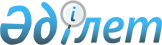 Об утверждении в новой редакции положения о государственном учреждении "Тупкараганский районный отдел сельского хозяйства и ветеринарии"
					
			Утративший силу
			
			
		
					Постановление акимата Тупкараганского района от 14 мая 2015 года № 108. Зарегистрировано Департаментом юстиции Мангистауской области от 12 июня 2015 года № 2738. Утратило силу постановлением акимата Тупкараганского района Мангистауской области от 3 февраля 2020 года № 15
      Сноска. Утратило силу постановлением акимата Тупкараганского района Мангистауской области от 03.02.2020 № 15 (вводится в действие по истечении десяти календарных дней после дня его первого официального опубликования).

      Примечание РЦПИ.

      В тексте документа сохранена пунктуация и орфография оригинала.
      В соответствии со статьей 31 Закона Республики Казахстан от 23 января 2001 года "О местном государственном управлении и самоуправлении в Республике Казахстан" акимат Тупкараганского района ПОСТАНОВЛЯЕТ:
      1. Утвердить в новой редакции положения о государственном учреждении "Тупкараганский районный отдел сельского хозяйства и ветеринарии".
      2. Государственному учреждению "Тупкараганский районный отдел сельского хозяйства и ветеринарии" (Жумагазиев А.) обеспечить официальное опубликование настоящего постановления в информационно-правовой системе "Әділет" и в средствах массовой информации, размещение на интернет-ресурсе районного акимата.
      3. Контроль за исполнением настоящего постановления возложить на заместителя акима района Алтынгалиеву Т.
      4. Настоящее постановление вступает в силу со дня государственной регистрации в органах юстиции и вводится в действие по истечении десяти календарных дней после дня его первого официального опубликования. ПОЛОЖЕНИЕ
О государственном учреждении "Тупкараганский районный отдел сельского хозяйства и ветеринарии"
1.Общие положения
      1. Государственное учреждение "Тупкараганский районный отдел сельского хозяйства и ветеринарии" является государственным органом Республики Казахстан, осуществляющим руководство в сфере сельского хозяйства и ветеринарии.
      2. Государственное учреждение "Тупкараганский районный отдел сельского хозяйства и ветеринарии" осуществляет свою деятельность в соответствии с Конституцией и законами Республики Казахстан, актами Президента и Правительства Республики Казахстан, иными нормативными правовыми актами, а также настоящим Положением.
      3. Государственное учреждение "Тупкараганский районный отдел сельского хозяйства и ветеринарии" является юридическим лицом в организационно-правовой форме государственного учреждения, имеет печати и штампы со своим наименованием на государственном языке, бланки установленного образца, в соответствии с законодательством Республики Казахстан счета в органах казначейства.
      4. Государственное учреждение "Тупкараганский районный отдел сельского хозяйства и ветеринарии" вступает в гражданско-правовые отношения от собственного имени.
      5. Государственное учреждение "Тупкараганский районный отдел сельского хозяйства и ветеринарии" имеет право выступать стороной гражданско-правовых отношений от имени государства, если оно уполномочено на это в соответствии с законодательством.
      6. Государственное учреждение "Тупкараганский районный отдел сельского хозяйства и ветеринарии" по вопросам своей компетенции в установленном законодательством порядке принимает решения, оформляемые приказами руководителя государственного учреждения "Тупкараганский районный отдел сельского хозяйства и ветеринарии" и другими актами, предусмотренными законодательством Республики Казахстан.
      7. Структура и лимит штатной численности государственного учреждения "Тупкараганский районный отдел сельского хозяйства и ветеринарии" утверждаются в соответствии с действующим законодательством.
      8. Местонахождение юридического лица: 130500, Республика Казахстан, Мангистауская область, Тупкараганский район, город Форт-Шевченко, улица Еркегулова № 1.
      9. Полное наименование государственного органа:
      на государственном языке - "Түпқараған аудандық ауыл шаруашылығы және ветеринария бөлімі" мемлекеттік мекемесі;
      на русском языке – государственное учреждение "Тупкараганский районный отдел сельского хозяйства и ветеринарии".
      10. Учредителем государственного учреждения "Тупкараганский районный отдел сельского хозяйства и ветеринарии" является акимат Тупкараганского района.
      11. Настоящее Положение является учредительным документом государственного учреждения "Тупкараганский районный отдел сельского хозяйства и ветеринарии".
      12. Финансирование деятельности государственного учреждения "Тупкараганский районный отдел сельского хозяйства и ветеринарии" осуществляется из местного бюджета.
      13. Государственному учреждению "Тупкараганский районный отдел сельского хозяйства и ветеринарии" запрещается вступать в договорные отношения с субъектами предпринимательства на предмет выполнения обязанностей, являющихся функциями государственного учреждения "Тупкараганский районный отдел сельского хозяйства и ветеринарии".
      Если государственному учреждению "Тупкараганский районный отдел сельского хозяйства и ветеринарии" законодательными актами предоставлено право осуществлять приносящую доходы деятельность, то доходы, полученные от такой деятельности, направляются в доход государственного бюджета.
      14. Режим работы государственного учреждения "Тупкараганский районный отдел сельского хозяйства и ветеринарии" определяется государственным учреждением "Тупкараганский районный отдел сельского хозяйства и ветеринарии" самостоятельно в соответствии с требованиями действующего законодательства Республики Казахстан. 2. Миссия, основные задачи, функции, права и обязанности государственного учреждения "Тупкараганский районный отдел сельского хозяйства и ветеринарии"
      15. Миссия государственного учреждения "Тупкараганский районный отдел сельского хозяйства и ветеринарии":
      - обеспечение государственной политики в сфере сельского хозяйства и ветеринарии.
      16. Основные задачи государственного учреждения "Тупкараганский районный отдел сельского хозяйства и ветеринарии":
      - обеспечение государственной поддержки сельского хозяйства и ветеринарной службы, создание максимально благоприятствующих условий их развития, защита здоровья населения от общих заболевании человека и животных, обеспечение ветеринарно-санитарной безопасности, организация и осуществление ветеринарно-санитарного контроля и надзора.
      - осуществление государственной технической инспекции в сфере агропромышленного комплекса.
      17. Функции государственного учреждения "Тупкараганский районный отдел сельского хозяйства и ветеринарии":
      - разработка правил содержания животных, правил содержания и выгула собак и кошек, правил отлова и уничтожения бродячих собак и кошек, предложений по установлению границ санитарных зон содержания животных;
      - организация отлова и уничтожения бродячих собак и кошек;
      - организация строительства скотомогильников (биотермических ям) и обеспечение их содержания в соответствии с ветеринарными (ветеринарно-санитарными) требованиями;
      - организация и обеспечение предоставления заинтересованным лицам информации о проводимых ветеринарных мероприятиях;
      - организация и проведение просветительной работы среди населения по вопросам ветеринарии;
      - организация государственных комиссий по приему в эксплуатацию объектов производства, осуществляющих выращивание животных, заготовку (убой), хранение, переработку и реализацию животных, продукции и сырья животного происхождения, а также организаций по производству, хранению и реализации ветеринарных препаратов, кормов и кормовых добавок;
      - обезвреживание (обеззараживание) и переработка без изъятия животных, продукции и сырья животного происхождения, представляющих опасность для здоровья животных и человека;
      - возмещение владельцам стоимости обезвреженных (обеззараженных) и переработанных без изъятия животных, продукции и сырья животного происхождения, представляющих опасность для здоровья животных и человека;
      - принятие решений об установлении карантина или ограничительных мероприятий по представлению главного государственного ветеринарно-санитарного инспектора соответствующей территории в случае возникновения заразных болезней животных на территории района;
      - принятие решений о снятии ограничительных мероприятий или карантина по представлению главного государственного ветеринарно-санитарного инспектора соответствующей территории после проведения комплекса ветеринарных мероприятий по ликвидации очагов заразных болезней животных на территории района;
      - утверждение списка государственных ветеринарных врачей, имеющих право выдачи ветеринарно-санитарного заключения на объекты государственного ветеринарно-санитарного контроля и надзора;
      - организация и осуществление государственного ветеринарно-санитарного контроля и надзора за соблюдением физическими и юридическими лицами законодательства Республики Казахстан в области ветеринарии в пределах соответствующей административно-территориальной единицы;
      - проведение обследования эпизоотических очагов в случае их возникновения;
      - выдача акта эпизоотологического обследования;
      - осуществление государственного ветеринарно-санитарного контроля и надзора на предмет соблюдения требований законодательства Республики Казахстан в области ветеринарии;
      - осуществление государственного ветеринарно-санитарного контроля и надзора за соблюдением зоогигиенических и ветеринарных (ветеринарно-санитарных) требований при размещении, строительстве, реконструкции и вводе в эксплуатацию скотомогильников (биотермических ям), объектов государственного ветеринарно-санитарного контроля и надзора, связанных с содержанием, разведением, использованием, производством, заготовкой (убоем), хранением, переработкой и реализацией, а также при транспортировке (перемещении) перемещаемых (перевозимых) объектов;
      - составление акта государственного ветеринарно-санитарного контроля и надзора в отношении физических и юридических лиц;
      - организация проведения ветеринарных мероприятий по энзоотическим болезням животных на территории соответствующей административно-территориальной единицы;
      - организация проведения ветеринарных мероприятий по профилактике, отбору проб биологического материала и доставке их для диагностики особо опасных болезней животных по перечню, утверждаемому уполномоченным органом, а также других болезней животных;
      - организация проведения мероприятий по идентификации сельскохозяйственных животных, ведению базы данных по идентификации сельскохозяйственных животных;
      - определение потребности в изделиях (средствах) и атрибутах для проведения идентификации сельскохозяйственных животных и передача информации в местный исполнительный орган области;
      - внесение предложений в местный исполнительный орган области, по ветеринарным мероприятиям по профилактике заразных и незаразных болезней животных;
      - внесение предложений в местный исполнительный орган области, по перечню энзоотических болезней животных, профилактика и диагностика которых осуществляются за счет бюджетных средств;
      - организация хранения ветеринарных препаратов, приобретенных за счет бюджетных средств, за исключением республиканского запаса ветеринарных препаратов;
      - внесение предложений в местный исполнительный орган области о ветеринарных мероприятиях по обеспечению ветеринарно-санитарной безопасности на территории соответствующей административно-территориальной единицы;
      - организация санитарного убоя больных животных;
      - контроль и надзор за деятельностью физических и юридических лиц по выполнению требований законодательства Республики Казахстан в области ветеринарии, за исключением деятельности, связанной с производством ветеринарных препаратов и кормовых добавок, импортом, экспортом, транзитом перемещаемых (перевозимых) объектов;
      - распределение, контроль и надзор за хранением, транспортировкой (доставкой) и использованием закупленных по бюджетным программам ветеринарных препаратов, за исключением республиканского запаса;
      - ведение ветеринарного учета и отчетности и представление их в порядке, установленном законодательством Республики Казахстан в области ветеринарии;
      - контроль и надзор за выполнением ветеринарных мероприятий;
      - контроль за надзор безопасности объектов государственного ветеринарно-санитарного контроля и надзора, ветеринарно-санитарной обстановки;
      - выявление и установление причин и условий возникновения и распространения болезней животных и их пищевых отравлений;
      - контроль и надзор за проведением идентификации сельскохозяйственных животных;
      - рассмотрение дел об административных правонарушениях в соответствии с законодательными актами Республики Казахстан.
      В соответствии с действующим законодательством Республики Казахстан:
      - ведет организационные работы связанные с мобилизационной подготовкой, гражданской обороной, предотвращением и ликвидацией аварии и катастроф, а также чрезвычайными ситуациями природного и техногенного характера;
      -осуществление государственной технической инспекций в сфере агропромышленного комплекса;
      - регистрация и выдача свидетельства о государственной регистрации залога тракторов и изготовленных на их базе самоходных шасси и механизмов, прицепов к ним, включая прицепы со смонтированным специальным оборудованием, самоходных сельскохозяйственных, мелиоративных и дорожно-строительных машин и механизмов, а также специальных машин повышенной проходимости;
      - выдача удостоверений на право управления тракторами и изготовленными на их базе самоходными шасси и механизмами, самоходными сельскохозяйственными, мелиоративными и дорожно-строительными машинами и механизмами, а также специальными машинами повышенной проходимости;
      - регистрация лиц, управляющих тракторами и изготовленными на их базе самоходными шасси и механизмами, самоходными сельскохозяйственными, мелиоративными и дорожно-строительными машинами и механизмами, а также специальными машинами повышенной проходимости по доверенности;
      - регистрация, перерегистрация тракторов и изготовленных на их базе самоходных шасси и механизмов, прицепов к ним, включая прицепы со смонтированным специальным оборудованием, самоходных сельскохозяйственных, мелиоративных и дорожно-строительных машин и механизмов, а также специальных машин повышенной проходимости с выдачей регистрационных номерных знаков;
      - проведение ежегодного государственного технического осмотра тракторов и изготовленных на их базе самоходных шасси и механизмов, прицепов к ним, включая прицепы со смонтированным специальным оборудованием, самоходных сельскохозяйственных, мелиоративных и дорожно-строительных машини механизмов, а также специальных машин повышенной проходимости;
      - представление информации об отсутствии (наличии) обременений тракторов и изготовленных на их базе самоходных шасси и механизмов, прицепов к ним, включая прицепы со смонтированным специальным оборудованием, самоходных сельскохозяйственных, мелиоративных и дорожно-строительных машин и механизмов, а также специальных машин повышенной проходимости.
      Государственное учреждение "Тупкараганский районный отдел сельского хозяйства и ветеринарии" осуществляет и иные функции, предусмотренные законодательством Республики Казахстан.
      18. Права и обязанности:
      Государственное учреждение "Тупкараганский районный отдел сельского хозяйства и ветеринарии" имеет права:
      1) приобретать и осуществлять имущественные и личные неимущественные права;
      2) использовать средства на осуществление предусмотренных в настоящем положении целей;
      3) быть истцом и ответчиком в суде;
      4) осуществлять иные права, не противоречащие законодательству Республики Казахстан.
      Государственное учреждение "Тупкараганский районный отдел сельского хозяйства и ветеринарии" обязано:
      1) соблюдать законодательство Республики Казахстан;
      2) в установленном порядке уплачивать налоги и другие обязательные платежи в бюджет;
      3) нести ответственность в соответствии с законодательными актами Республики Казахстан. 3.Организация деятельности государственного учреждения "Тупкараганский районный отдел сельского хозяйства и ветеринарии"
      19. Руководство государственным учреждением "Тупкараганский районный отдел сельского хозяйства и ветеринарии" осуществляется первым руководителем, который несет персональную ответственность за выполнение возложенных на государственное учреждение "Тупкараганский районный отдел сельского хозяйства и ветеринарии" задач и осуществление им своих функций.
      20. Первого руководителя государственного учреждения "Тупкараганский районный отдел сельского хозяйства и ветеринарии" назначает на должность и освобождает от должности аким Тупкараганского района в соответствии с законодательством Республики Казахстан.
      21. Полномочия первого руководителя государственного учреждения "Тупкараганский районный отдел сельского хозяйства и ветеринарии";
      1) определяет обязанности работников государственного учреждения "Тупкараганский районный отдел сельского хозяйства и ветеринарии";
      2) назначает на должности и освобождает от должностей работников государственного учреждения "Тупкараганский районный отдел сельского хозяйства и ветеринарии";
      3) в установленном законодательством порядке осуществляет поощрение сотрудников государственного учреждения "Тупкараганский районный отдел сельского хозяйства и ветеринарии";
      4) в установленном законодательством порядке налагает дисциплинарные взыскания на сотрудников государственного учреждения "Тупкараганский районный отдел сельского хозяйства и ветеринарии";
      5) в пределах своей компетенции издает обязательное для исполнения работниками государственного учреждения "Тупкараганский районный отдел сельского хозяйства и ветеринарии" приказы, дает указания, подписывает служебную документацию;
      6) представляет интересы государственного учреждения "Тупкараганский районный отдел сельского хозяйства и ветеринарии" во взаимоотношениях с государственными органами, организациями и гражданами.
      Первый руководитель государственного учреждения "Тупкараганский районный отдел сельского хозяйства и ветеринарии" несет персональную ответственность за организацию противодействия коррупции в государственном учреждении "Тупкараганский районный отдел сельского хозяйства и ветеринарии".
      К ведению первого руководителя государственного учреждения "Тупкараганский районный отдел сельского хозяйства и ветеринарии" законодательством Республики Казахстан может быть отнесено решение иных вопросов.
      Исполнение полномочий первого руководителя государственного учреждения "Тупкараганский районный отдел сельского хозяйства и ветеринарии" в период его отсутствия осуществляется лицом, его замещающим в соответствии с действующим законодательством. 4. Имущество государственного учреждения "Тупкараганский районный отдел сельского хозяйства и ветеринарии"
      22. Государственное учреждение "Тупкараганский районный отдел сельского хозяйства и ветеринарии" может иметь на праве оперативного управления обособленное имущество в случаях, предусмотренных законодательством.
      Имущество государственного учреждения "Тупкараганский районный отдел сельского хозяйства и ветеринарии" формируется за счет имущества, переданного ему собственником, а также имущества (включая денежные доходы), приобретенного в результате собственной деятельности и иных источников, не запрещенных законодательством Республики Казахстан.
      23. Имущество, закрепленное за государственным учреждением "Тупкараганский районный отдел сельского хозяйства и ветеринарии" относится к коммунальной собственности.
      24. Государственное учреждение "Тупкараганский районный отдел сельского хозяйства и ветеринарии" не вправе самостоятельно отчуждать или иным способом распоряжаться закрепленным за ним имуществом и имуществом, приобретенным за счет средств, выданных ему по плану финансирования, если иное не установлено законодательством. 5. Порядок внесения изменений и дополнений в Положение
      25. Внесение изменений и дополнений в Положение производится постановлением акимата Тупкараганского района.
      26. Внесенные изменения и дополнения в Положение регистрируются в соответствии с законодательством Республики Казахстан. 6.Реорганизация и ликвидация государственного учреждения "Тупкараганский районный отдел сельского хозяйства и ветеринарии"
      27. Реорганизация и ликвидация государственного учреждения "Тупкараганский районный отдел сельского хозяйства и ветеринарии" осуществляются в соответствии с законодательством Республики Казахстан.
					© 2012. РГП на ПХВ «Институт законодательства и правовой информации Республики Казахстан» Министерства юстиции Республики Казахстан
				
Аким района
Т. АсауовУтверждено Постановлением
акимата Тупкараганского района
№ 108 от 14 мая 2015 года